РОССИЙСКАЯ ФЕДЕРАЦИЯИРКУТСКАЯ ОБЛАСТЬКИРЕНСКИЙ РАЙОНМАКАРОВСКОЕ МУНИЦИПАЛЬНОЕ ОБРАЗОВАНИЕАДМИНИСТРАЦИЯПОСТАНОВЛЕНИЕ№ 15от 15.04.2020                                                                                         с. Макарово                                                  «Об утверждении паспорта общественного значимого проекта, претендующего на получение гранта в 2021 году»На основании Государственной программы Иркутской области «Развитие сельского хозяйства и регулирование рынков сельскохозяйственной продукции сырья и продовольствия на 2019-2024 гг., подпрограмма 2 «Устойчивое развитие сельских территорий Иркутской области на 2019-2024 гг.» в редакции постановления Правительства Иркутской области от 26 октября 2018г. № 772-пп.	ПОСТАНОВЛЯЮ: Утвердить паспорт общественно значимого проекта с участием граждан, проживающих в сельском поселении села Макарово Макаровского муниципального образования. (Приложение №1) Опубликовать настоящее постановление в периодическом печатном издании «Информационный вестник Макаровоского МО» и на официальном сайте kirenskrn.irkobl.ru в разделе Поселения района. Контроль исполнения настоящего постановления оставляю за собой.Глава Макаровского муниципального образования:    ________________                  О.В. Ярыгина Паспорт общественно значимого проекта по благоустройству сельских территорийМакаровское муниципальное образование Киренского района(наименование муниципального образования Иркутской области)Общая характеристика общественного значимого проекта по благоустройству сельских территорий (далее – проект) Трудовое участие:Целевая группа:Инициаторы проектаОписание проекта Село Макарово находится в Иркутской области Киренского района в 45 км от г. Киренска. В Макаровском муниципальном образовании сложилась неблагоприятная ситуация в комплексном развитии поселения. К сожалению, ввиду отсутствия финансирования, не возможно, обеспечить надлежащее количество благоустроенных зон отдыха.	Непривлекательность проживания на территории села Макарово вызывает ряд негативных настроений, как среди молодежи, так и среди взрослого населения и детей.	Одной из причин неблагоприятной ситуации в развитии Макаровского муниципального образования является крайне низкий уровень комфортности проживания и низкий уровень обеспеченности объектами социальной инфраструктуры. 	В связи с этим наличие и обустройство площадки для детей станет важным этапом по осуществлению проекта в сфере агропромышленного комплекса, так как большинство маленьких граждан, которые могут воспользоваться данной площадкой, живут в сельской местности. Население  села Макарово составляет   745 человек.	Доступность зон отдыха является одной из форм организации досуга.	Чувство сопричастности к общему делу, направленному на улучшение собственной жизни и жизни других людей – является важным условием данного проекта. Это прекрасная возможность, дать жителям почувствовать себя участником в преобразовании своей малой Родины. Население села Макарово проявляет  высокую общественную активность в создании и обустройстве площадки для детей.	Территория реализации проекта представляет собой земельный участок с разрешенным использованием для культурного развития. После окончания установки сооружений для отдыха детей предусмотрен комплекс дополнительных мероприятий по озеленению территории.	Участие в реализации данного проекта позволит повысить уровень комфортности проживания и уровень обеспеченности объектами социальной инфраструктуры в селе Макарово Киренского района Иркутской области.Участие в реализации данного проекта позволит объединить усилия всех заинтересованных  лиц: представителей инициативной группы, индивидуальных предпринимателей, специалистов администрации на выполнение данного проекта при их непосредственном участии, что делает данный проект социально-значимым.Площадка для отдыха будет доступна на безвозмездной основе для отдыха маленьким жителям и гостям села Макарово Макаровского муниципального образования в любое удобное для них время. Реализация проекта будет иметь благоприятные и воспитанные последствия, будет решена проблема занятости детей дошкольного и школьного возраста, молодежи.Среди основных целей и задач проекта можно выделить следующее:Создание комфортных условий жизнедеятельности в селе МакаровоАктивизация участия граждан, проживающих в сельской местности, в реализации общественно значимых проектов.Формирование позитивного отношения к сельской местности и сельскому образу жизни.План – схема Детская площадка «Островок детства»(примерный) 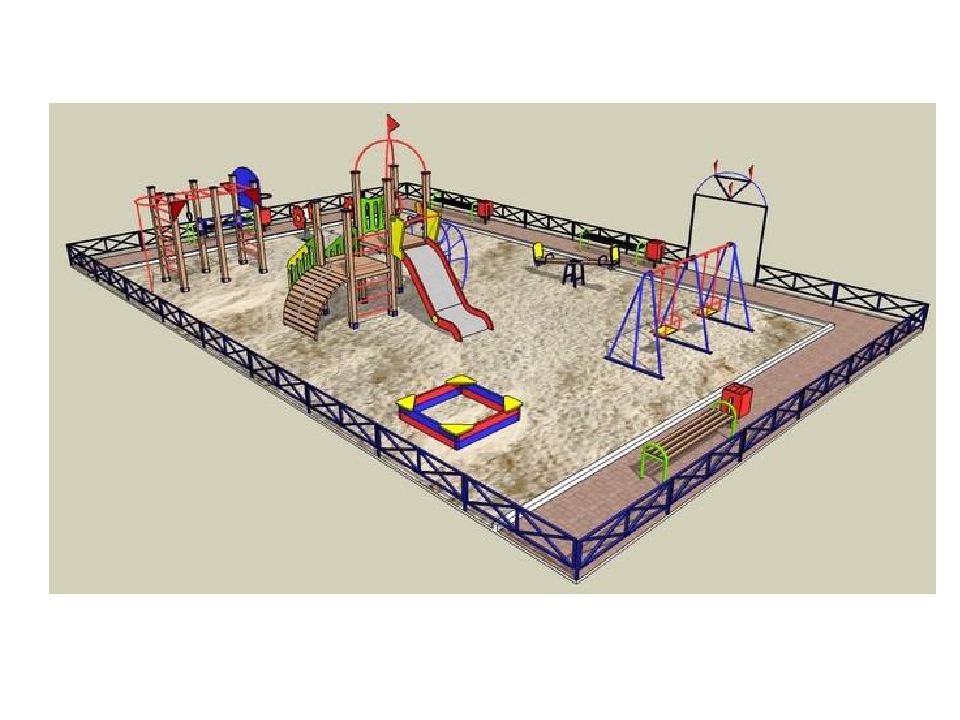 Календарный план реализации мероприятий проектаСмета расходов по проектуГлава муниципальногообразования                                   _______________  /_____________________                                                                    (М.П., подпись)               (расшифровка подписи)Лицо, подготовившее проект:                                     _________________  / ______________________                                                                       (должность)                (контактный телефон)                                                    _________________  / ______________________                                                                        (подпись)                       (расшифровка подписи)_______________________1 Гарантийное письмо юридического лица (индивидуального предпринимателя) о предоставлении средств на реализацию проекта, договор оказания услуг, договор аренды, купли-продажи, дарения помещения, технических средств, материалов, оборудования.УТВЕРЖДЕНАраспоряжением министерства сельского хозяйства Иркутской области от «24» января 2020 года № 13-мрПриложение 1к постановлению администрацииМакаровского муниципального образования от 15.04.2020 №15Направление реализации проектаСоздание и обустройство зоны отдыха – Детская площадка «Островок детства» в с. Макарово.Наименование проекта, адрес или описание местоположенияОбустройство зоны отдыха  устройство Детской площадки «Островок детства» в с. Макарово по адресу Иркутская область, Киренский район, с. Макарово, ул. Советская,37А. Населенный пункт находится от г. Киренска на расстоянии примерно 45 км.Проект соответствует нормам безопасности и требованиям законодательства Российской Федерации (да/нет)Да Площадь, на которой реализуется проект, кв. м.1086Цель и задачи проекта1. Создание комфортных условий жизнедеятельности в Макаровском муниципальном образовании.2. Повышение уровня  обустройства зоны отдыха Макаровского муниципального образования. 3.Активизация граждан, проживающих в сельской местности, в реализации общественно значимых проектов. 4. Создание  условий для организации активного отдыха для детей. Инициаторы проекта (наименование юридического лица (индивидуального предпринимателя); фамилия, имя, отчество (при наличии) гражданина)ИП КФХ Потапова Марина Валентиновна, жители села Макарово.Заявитель проекта (наименование  органа местного самоуправления муниципального образования Иркутской области)Администрация Макаровского муниципального образования – Администрация сельского поселенияДата начала реализации проекта15.06.2021 г.Дата окончания реализации проекта15.09.2021 г.Продолжительность реализации проекта (количество месяцев со сроком реализации до 31 декабря года, в котором запланировано предоставление субсидии)3 месяцаОбщие расходы по проекту, тыс. рублей:2 740,0в том числе за счет средств:субсидии (сумма средств федерального бюджета и бюджета субъекта Российской Федерации, которая не превышает 2 млн. рублей и не > 70% от общих расходов по проекту)1 918,0местного бюджета (средства подтверждаются выпиской из сводной бюджетной росписи местного бюджета, подтверждающей наличие в местном бюджете бюджетных ассигнований на реализацию проекта в финансовом году, в котором запланировано предоставление субсидии, заверенной финансовым органом муниципального образования или муниципального района Иркутской области, которому передана часть полномочий муниципального образования по решению соответствующих вопросов местного значения)200,0обязательного вклада граждан, индивидуальных предпринимателей и юридических лиц – всего, тыс. рублей522,0из них:вклад граждан, тыс. рублей:100,0денежными средствами0трудовым участием100,0предоставлением помещений0техническими средствами0иное (указать наименования вида расходов)0вклад индивидуальных предпринимателей, тыс. рублей:522,0денежными средствами0трудовым участием100,0предоставлением помещений0техническими средствами275,0приобретение гравия147,0вклад юридических лиц, тыс. рублей0денежными средствами0трудовым участием0предоставлением помещений0техническими средствами0иное (указать наименования вида расходов)0№Описание работТрудовые затраты, количество человеко-часовСтоимость одного человека-часа, рублейСтоимость трудовых затрат, рублей1.Установка скамеек в количестве 10 шт.20500,0010000,002.Устройство урн -6 шт.10500,005000,003.Устройство игрового оборудования100500,0050000,004.Озеленение100125,0012500,005.Подготовка основания для устройства сооружений50300,0015000,006.Копка ямок50300,007500,007.Всего:460000Численность сельского населения, подтвердившего участие в реализации проекта, человек50из них молодежи до 30 лет22Группы населения, которые будут пользоваться результатами проекта (дети, учащиеся, студенты и др.)Дети, учащиеся сельского поселенияКоличество человек, которые получат пользу непосредственно прямо и косвенно от реализации проекта, человек702  -статистические данные964 -  фактически зарегистрированных жителейв том числе прямо, человек645косвенно, человек319№Инициатор проекта (ф.и.о. гражданина/наименование юридического лица, индивидуального предпринимателя)Краткое описание вклада и роль в реализации проекта1.ИП КФХ Потапова Марина Валентиновна, жители села МакаровоУстановка и размещение скамеек, урн, уличных фонарей, а также их доставка своими силами, в том числе посадка деревьев.Данный проект очень значим для территории Макаровского муниципального образования.Безвозмездная помощь трудовым участием, специальной техникой.Доставка гравия.2.Администрация Макаровского муниципального образованияОформление и предоставление земельного участка. Контролирует всю деятельность по обустройству площадки и обеспечивает финансовое обеспечение из бюджета Макаровского муниципального образования в сумме 200 тыс. рублей. Организует приобретение скамеек, урн, фонарей, ограждение, игровых комплексов.Ограждение 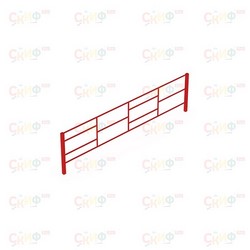 2 800 р. м.п.Диван со спинкой               6 000 р.Урна для мусора на опорах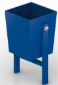 5000 р.Фонарь уличный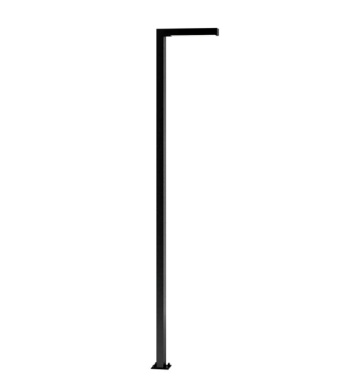 30 000 р.30 000 р.Детский игровой комплекс «Карандаши»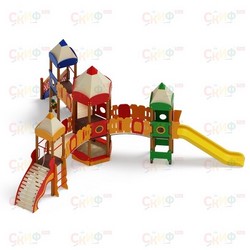 340 000 р.340 000 р.Детский игровой комплекс «Карандаши»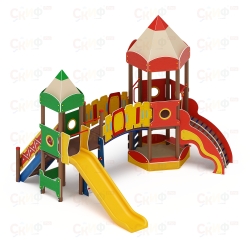 250 000 р.250 000 р.Качалка на пружинеМашинка 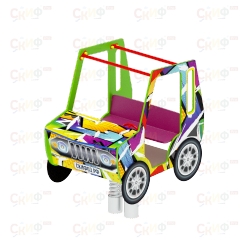 50 000 р.50 000 р.Карусель с рулем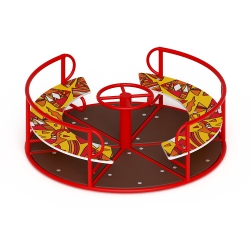 40 000 р.40 000 р.Арка 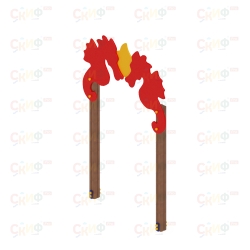 15 000 р.15 000 р.Теневой навес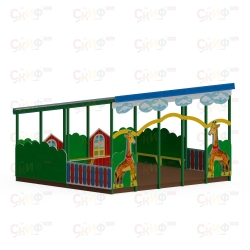 450 000 р.450 000 р.Тротуарная плитка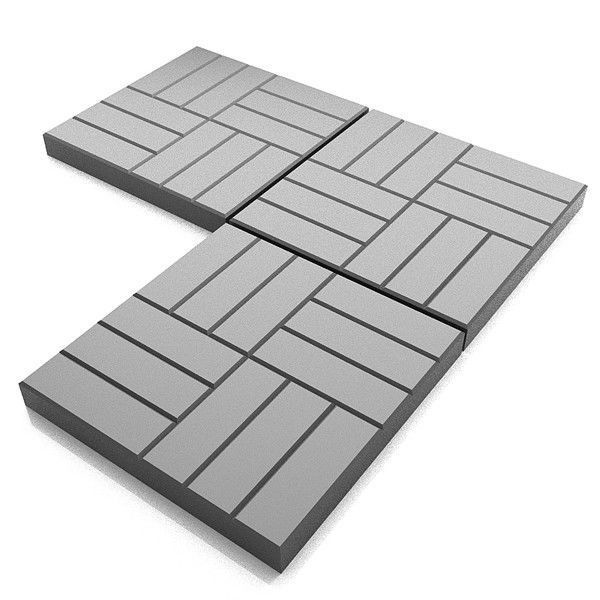 160 000 р.160 000 р.Наименование мероприятий (указываются только те части, которые имеют непосредственное отношение к проекту)Сроки реализацииОтветственный исполнительПодготовительные работы: (проектные, изыскательские и др.)Подготовка площадки, уборка мусора, удаление кустов, планировка.с 15.06.2021г – 30.06.2021 г.Администрация Макаровского муниципального образованияРемонтно-строительные работы:Подготовка основания для устройства сооружений;Устройство:- Скамеек, урн;- уличных фонарей.- озеленение.с 30.06.2021-30.08.2021 г.Администрация Макаровского муниципального образования, инициативная группа жителей.Приобретение оборудования (расписать подробно)Приобретение материалов:- доставка гравия;- приобретение и доставка цемента;- доставка песка.Приобретение оборудования:- приобретение ограждения;- приобретение скамеек, урн, уличных фонарей, игровых комплексов.с 15.06.2021 г. по 30.07. 2021 г.Администрация Макаровского муниципального образования, инициативная группа жителей.Прочая деятельность (указать наименование)Озеленение территории, клумбы.с 15.06.2021 г.- 15.09.2021 г.Администрация Макаровского муниципального образования. Инициативная группа жителей.Наименование расходов  Запрашиваемые средства (субсидия), тыс. рублейМестный бюджет, тыс. рублейПривлечение  средств из внебюджетных источников1Трудовое участие гражданОбщие расходы по проекту, тыс. рублейНаименование расходов  Запрашиваемые средства (субсидия), тыс. рублейМестный бюджет, тыс. рублейОбщие расходы по проекту, тыс. рублейПодготовка основания для устройства сооружений--100,0015,0115,00Доставка гравия и песка--147,00-147,00Приобретение цемента33,00---33,00Приобретение уличных фонарей (4 шт)120,00---120,00Приобретение ограждения370,00---370,00Доставка ограждения-100,00--100,00Приобретение скамеек (10 шт)60,00---60,00Приобретение качалка на пружине50,00---50,00Карусель с рулем40,00---40,00Игровой комплекс340,00---340,00Игровой комплекс250,00---250,00Теневой навес450,00---450,00Покупка тротуарной плитки160,00---160,00Арка15,00---15,00Покупка урн (6 шт)30,00---30,00Доставка скамеек, урн, уличных фонарей-100,00--100,0Монтаж скамеек---10,010,0Монтаж урн---5,005,00Озеленение---12,512,50Копка ямок---7,507,50Вывоз мусора, уборка территории--15,0-15,0Устройство уличных фонарей, игровых комплексов.--110,0050,0160,0Установка ограждения--150,00-150,00Всего:1918,0200,0522,00100,002740,00